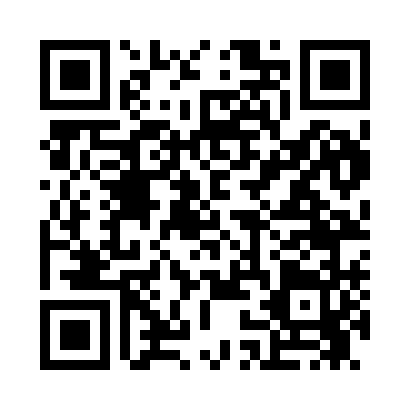 Prayer times for Capehart, West Virginia, USAMon 1 Jul 2024 - Wed 31 Jul 2024High Latitude Method: Angle Based RulePrayer Calculation Method: Islamic Society of North AmericaAsar Calculation Method: ShafiPrayer times provided by https://www.salahtimes.comDateDayFajrSunriseDhuhrAsrMaghribIsha1Mon4:336:071:325:278:5610:302Tue4:346:071:325:278:5610:293Wed4:356:081:325:288:5610:294Thu4:356:081:325:288:5610:295Fri4:366:091:325:288:5510:286Sat4:376:091:325:288:5510:287Sun4:386:101:335:288:5510:278Mon4:396:111:335:288:5510:279Tue4:396:111:335:288:5410:2610Wed4:406:121:335:288:5410:2511Thu4:416:131:335:288:5310:2512Fri4:426:131:335:288:5310:2413Sat4:436:141:335:288:5210:2314Sun4:446:151:345:288:5210:2215Mon4:456:161:345:288:5110:2216Tue4:466:161:345:288:5110:2117Wed4:476:171:345:288:5010:2018Thu4:486:181:345:288:5010:1919Fri4:496:191:345:288:4910:1820Sat4:516:191:345:288:4810:1721Sun4:526:201:345:288:4710:1622Mon4:536:211:345:288:4710:1523Tue4:546:221:345:278:4610:1424Wed4:556:231:345:278:4510:1225Thu4:566:231:345:278:4410:1126Fri4:576:241:345:278:4310:1027Sat4:596:251:345:278:4310:0928Sun5:006:261:345:268:4210:0829Mon5:016:271:345:268:4110:0630Tue5:026:281:345:268:4010:0531Wed5:036:291:345:268:3910:04